Dzień Dobry w piątek  Edukacja polonistyczna i informatycznaObejrzyj filmik i zastanów się dlaczego musimy segregować śmieci i czy jest to takie ważne    https://www.youtube.com/watch?v=I-b0z5LqhKc Otwórz podręcznik (cz.4) na stronie 18. Przeczytaj czarny tekst i zapamiętaj jakie kolory mają pojemniki na odpady. Jak już przeczytałeś/ przeczytałaś otwórz proszę ćwiczenia do j.polskiego na stronie 16-17 I zrób zadanie 1  Przed tobą jeszcze jest dzisiaj do napisania ogłoszenie. Zobacz w podręczniku na stronie 19 jak prawidłowo go napisać. 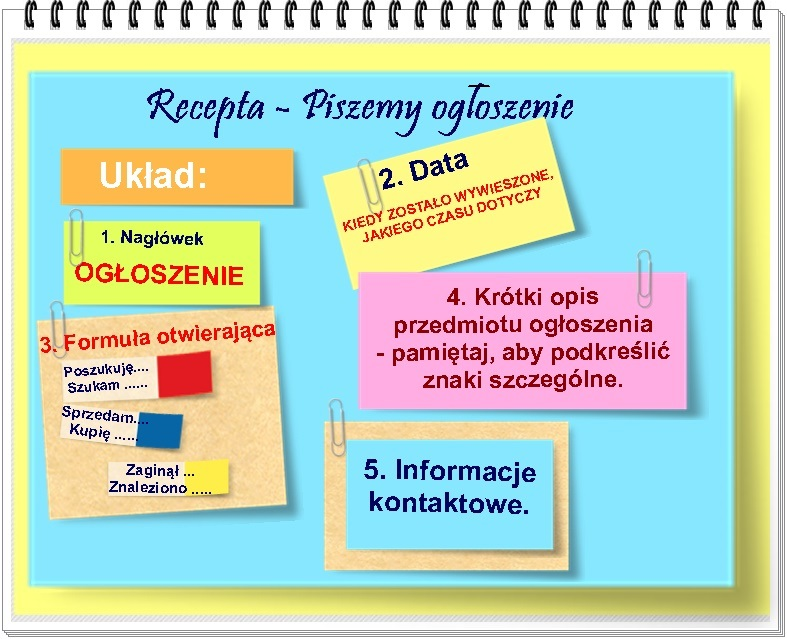 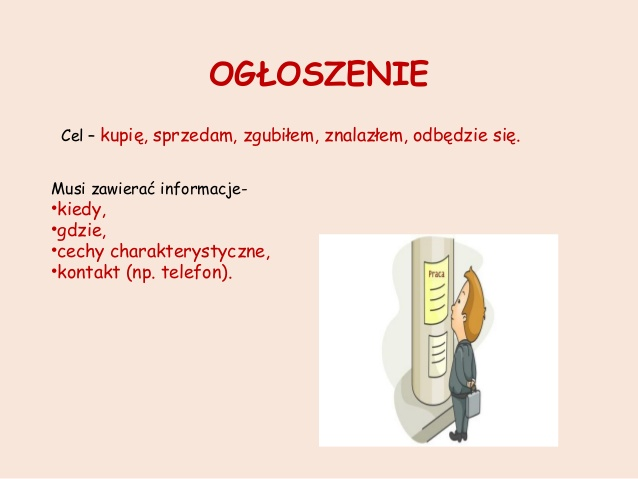 Zostaw otwarty podręcznik i korzystaj z niego przy zadaniu 3 w ćwiczeniach na stronie 17 Edukacja matematycznaZabawa z figurami https://www.matzoo.pl/klasa1 Edukacja technicznaStwórz pracę techniczną ( przestrzenną) dotyczącą Ekologii. 